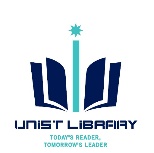 Library Card Application FormGeneral Public MembershipUser ID* Do not fill it in.NameDate of BirthBank Account (Bank Name) /Account Holder※ Notice1. It will take about 1-2 weeks to get the deposit.2. The library will retain personal information according to Public Records Management Act. I agree to the notice and to provide my personal information for returning library deposit. □ I Agree       □ I Disagree Date of Application: Applicant :                  (Signature )UNIST LIBRARY※ Notice1. It will take about 1-2 weeks to get the deposit.2. The library will retain personal information according to Public Records Management Act. I agree to the notice and to provide my personal information for returning library deposit. □ I Agree       □ I Disagree Date of Application: Applicant :                  (Signature )UNIST LIBRARY